Fundraising Committee Reports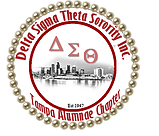 Angela Brown3rd Vice PresidentFebruary 2020Queen of Hearts: Chairs: Soror Joyce Patterson and Soror Paulette Walker-March 28, 2020 -6:00 pm-11:00 pm-Event is SOLD OUT-Donation opportunities-Table Selection detailsNPHC: Representative: Soror Jasmine White-Bynum-Greek Workout-Saturday, February 22-9:00 a.m.-Roy Haynes Park -1902 S. Village Ave.Fundraising Minute-We Vote t-shirts-Chapter JacketComing Soon-Club Delta-2020-2021 Fundraising Planning MeetingRespectfully submitted byAngela BrownThirdVP@dstta.com813-967-4565